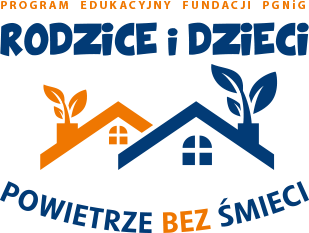 Gmina Miejska Głogówzostała zgłoszona do konkursu organizowanego przez PGNiG                                  Możemy wygrać Naukową Stację Zabaw                              dla dzieci i młodzieży, która stanie w naszym mieście!  Celem  projektu jest edukacja - czym jest smog, jak mu zapobiegać, ale też jak funkcjonować, kiedy już jest. Nagrodą za udział w konkursie jest     5 Naukowych Stacji Zabaw PGNiGZachęcamy lokalną społeczność do głosowania na naszą kandydaturę. To bardzo proste! Głosowanie odbywać się będzie w bardzo krótkim przedziale czasowym – 24 - 31.01.2018r., dlatego istotne jest , by jak najwięcej mieszkańców zagłosowało.W wyznaczonym terminie wystarczy na stronie: www.powietrzebezsmieci.pl/gminy odpowiedzieć na banalnie proste pytanie dotyczące problemu zanieczyszczenia powietrza, a następnie oddać swój głos na Gminę Miejską Głogów.Głosować można codziennie w wyznaczonym terminie oddając jeden głos ze wskazaniem na naszą kandydaturę.Głosować mogą tylko osoby pełnoletnie! Gminy, które zdobędą najwięcej głosów wygrywają - wiedzę i nagrodę główną.